КРЕМЕНЧУЦЬКА РАЙОННА РАДАПОЛТАВСЬКОЇ ОБЛАСТІ(дев’ятнадцята сесія сьомого скликання)РІШЕННЯвід «07» березня 2018 р.        м. Кременчук    З метою підвищення рівня медичного обслуговування населення, впровадження нових підходів щодо організації роботи закладів охорони здоров’я та їх фінансового забезпечення, підвищення ефективності використання бюджетних коштів, на виконання вимог частини 1 ст.5 Конституції України,Закону України «Основи законодавства України про охорону здоров’я», Закону України «Про внесення змін до деяких законодавчих актів України щодо удосконалення законодавства з питань діяльності закладів охорони здоров’я»,  Закону України «Про державну реєстрацію юридичних осіб, фізичних осіб - підприємців та громадських формувань», враховуючи положення розпорядження Кабінету Міністрів України №1013-Р від 30 листопада 2016 року «Про схвалення Концепції реформи фінансування системи охорони здоров’я», керуючись статтями 52-54, 59, 62-72, 78 Господарського кодексу України, статтями 104-107 Цивільного кодексу України, статтями 43, 60 Закону України «Про місцеве самоврядування в Україні», враховуючи висновки постійних комісій районної ради,         районна рада вирішила:       1. Внести зміни до рішення 17 сесії районної ради 7 скликання від 29.12.2017 р. «Про реорганізацію Кременчуцької центральної районної лікарні шляхом перетворення в комунальне підприємство «Кременчуцька центральна районна лікарня», а саме:1.1. Назву рішення «Про реорганізацію Кременчуцької центральної районної лікарні шляхом перетворення в комунальне підприємство «Кременчуцька центральна районна лікарня» викласти в наступній редакції:«Про реорганізацію Кременчуцької центральної районної лікарні шляхом перетворення в комунальне некомерційне підприємство Кременчуцької районної ради  «Кременчуцька центральна районна  лікарня»;1.2. Пункти  рішення викласти в новій редакції :1. Реорганізувати КРЕМЕНЧУЦЬКУ ЦЕНТРАЛЬНУ РАЙОННУ ЛІКАРНЮ(ідентифікаційний код юридичної особи: 01999342, місцезнаходження юридичної особи: 39627, Полтавська обл., місто Кременчук, ПРОСПЕКТ ПОЛТАВСЬКИЙ, будинок 40) шляхом перетворення в КОМУНАЛЬНЕ НЕКОМЕРЦІЙНЕ ПІДПРИЄМСТВО КРЕМЕНЧУЦЬКОЇ РАЙОННОЇ РАДИ «КРЕМЕНЧУЦЬКА ЦЕНТРАЛЬНА РАЙОННА ЛІКАРНЯ».2. Встановити, що КОМУНАЛЬНЕ НЕКОМЕРЦІЙНЕ ПІДПРИЄМСТВО КРЕМЕНЧУЦЬКОЇ РАЙОННОЇ РАДИ «КРЕМЕНЧУЦЬКА ЦЕНТРАЛЬНА РАЙОННА ЛІКАРНЯ» є правонаступником всіх прав та обов’язків КРЕМЕНЧУЦЬКОЇ ЦЕНТРАЛЬНОЇ РАЙОННОЇ ЛІКАРНІ(ідентифікаційний код юридичної особи: 01999342, місцезнаходження юридичної особи: 39627, Полтавська обл., місто Кременчук, ПРОСПЕКТ ПОЛТАВСЬКИЙ, будинок 40).3. Сформувати за участю територіальних громад Піщанської ОТГ, Омельницької ОТГ, Пришибської ОТГ, Новознам’янської ОТГ, Недогарківської ОТГ та Білецьківської сільської ради, Кам'янопотоківської сільської ради, Келебердянської сільської ради, Потоківської сільської ради, Салівської сільської ради, Ялинцівської сільської ради – в особі Кременчуцької районної ради Полтавської області, які є власниками майна спільної власності територіальних громад Кременчуцького району Полтавської області статутний капітал КОМУНАЛЬНОГО НЕКОМЕРЦІЙНОГО ПІДПРИЄМСТВА КРЕМЕНЧУЦЬКОЇ РАЙОННОЇ РАДИ «КРЕМЕНЧУЦЬКА ЦЕНТРАЛЬНА РАЙОННА ЛІКАРНЯ» в розмірі 10 000 грн. з розрахунку пропорційного внеску від кількості населення територіальної громади (сільських рад, ОТГ):Піщанська ОТГ – 1 686 грн.Омельницька ОТГ–1 311 грн.Пришибська ОТГ – 511 грн.Новознам’янська ОТГ – 1 167 грн.Недогарківська ОТГ – 920 грн.Білецьківська сільська рада – 1 311грн.Кам’янопотоківськасільська рада – 1 646 грн.Келебердянська сільська рада – 107 грн.Потоківська сільська рада – 777 грн.Салівська сільська рада – 283 грн.Ялинцівська сільська рада –281 грн.4. Нерухоме, рухоме та інше окремо визначене майно, яке перебуває у спільній власності територіальних громад Кременчуцького району Полтавської області зокрема Піщанської ОТГ, Омельницької ОТГ, Пришибської ОТГ, Новознам’янської ОТГ, Недогарківської ОТГ, Білецьківської сільської ради, Кам'янопотоківської сільської ради, Келебердянської сільської ради, Потоківської сільської ради, Салівської сільської ради, Ялинцівської сільської ради – в особі Кременчуцької районної ради Полтавської області відповідно до затвердженого передавального акту, закріпити за правонаступником, яким є КОМУНАЛЬНЕ НЕКОМЕРЦІЙНЕ ПІДПРИЄМСТВО КРЕМЕНЧУЦЬКОЇ РАЙОННОЇ РАДИ «КРЕМЕНЧУЦЬКА ЦЕНТРАЛЬНА РАЙОННА ЛІКАРНЯ»  на праві оперативного управління.5. Створити Комісію з реорганізації КРЕМЕНЧУЦЬКОЇ ЦЕНТРАЛЬНОЇ РАЙОННОЇ ЛІКАРНІ шляхом перетворення в КОМУНАЛЬНЕ НЕКОМЕРЦІЙНЕ ПІДПРИЄМСТВО КРЕМЕНЧУЦЬКОЇ РАЙОННОЇ РАДИ «КРЕМЕНЧУЦЬКА ЦЕНТРАЛЬНА РАЙОННА ЛІКАРНЯ»(далі – Комісія з реорганізації) з числа працівників Кременчуцької центральної районної лікарні, представників Кременчуцької районної ради, Кременчуцької районної державної адміністрації, сільських голів, голів об’єднаних територіальних громад району, громадських організацій та призначити головою Комісії головного лікаря КРЕМЕНЧУЦЬКОЇ ЦЕНТРАЛЬНОЇ РАЙОННОЇ ЛІКАРНІ Ігнатчук М.В. та затвердити її склад (згідно додатку).6. Делегувати Кременчуцькій районній державній адміністрації:- повноваження по розробці та поданню на затвердження проекту Статуту КОМУНАЛЬНОГО НЕКОМЕРЦІЙНОГО ПІДПРИЄМСТВА КРЕМЕНЧУЦЬКОЇ РАЙОННОЇ РАДИ «КРЕМЕНЧУЦЬКА ЦЕНТРАЛЬНА РАЙОННА ЛІКАРНЯ»;- повноваження по здійсненню необхідних заходів щодо державної реєстрації змін до установчих документів КОМУНАЛЬНОГО НЕКОМЕРЦІЙНОГО ПІДПРИЄМСТВА КРЕМЕНЧУЦЬКОЇ РАЙОННОЇ РАДИ «КРЕМЕНЧУЦЬКА ЦЕНТРАЛЬНА РАЙОННА ЛІКАРНЯ» у  порядку та строки, визначені чинним законодавством;- повноваження щодо погодження організації структури та затвердження штатів КОМУНАЛЬНОГО НЕКОМЕРЦІЙНОГО ПІДПРИЄМСТВА КРЕМЕНЧУЦЬКОЇ РАЙОННОЇ РАДИ «КРЕМЕНЧУЦЬКА ЦЕНТРАЛЬНА РАЙОННА ЛІКАРНЯ»;- повноваження щодо затвердження кошторису КОМУНАЛЬНОГО НЕКОМЕРЦІЙНОГО ПІДПРИЄМСТВА КРЕМЕНЧУЦЬКОЇ РАЙОННОЇ РАДИ «КРЕМЕНЧУЦЬКА ЦЕНТРАЛЬНА РАЙОННА ЛІКАРНЯ», здійснення контролю за ефективністю фінансових, матеріальних та трудових ресурсів, цільовим та ефективним використанням бюджетних коштів.7.Доручити комісії з реорганізації:- вжити всі необхідні, передбачені чинним законодавством, організаційні заходи пов’язані з реорганізацією юридичної особи шляхом перетворення КРЕМЕНЧУЦЬКОЇ ЦЕНТРАЛЬНОЇ РАЙОННОЇ ЛІКАРНІ в КОМУНАЛЬНЕ НЕКОМЕРЦІЙНЕ ПІДПРИЄМСТВО КРЕМЕНЧУЦЬКОЇ РАЙОННОЇ РАДИ «КРЕМЕНЧУЦЬКА ЦЕНТРАЛЬНА РАЙОННА ЛІКАРНЯ»;- провести інвентаризацію майна КРЕМЕНЧУЦЬКОЇ ЦЕНТРАЛЬНОЇ РАЙОННОЇ ЛІКАРНІ;- після закінчення строку для пред’явлення вимог кредиторами та проведення інвентаризації майна скласти передавальний акт КРЕМЕНЧУЦЬКОЇ ЦЕНТРАЛЬНОЇ РАЙОННОЇ ЛІКАРНІ КОМУНАЛЬНОМУ НЕКОМЕРЦІЙНОМУ ПІДПРИЄМСТВУ КРЕМЕНЧУЦЬКОЇ РАЙОННОЇ РАДИ «КРЕМЕНЧУЦЬКА ЦЕНТРАЛЬНА РАЙОННА ЛІКАРНЯ» та подати на затвердження Кременчуцькій районній раді;- опрацювати проект Статуту КОМУНАЛЬНОГО НЕКОМЕРЦІЙНОГО ПІДПРИЄМСТВА КРЕМЕНЧУЦЬКОЇ РАЙОННОЇ РАДИ «КРЕМЕНЧУЦЬКА ЦЕНТРАЛЬНА РАЙОННА ЛІКАРНЯ» для подання його на затвердження на черговій сесії Кременчуцької районної ради.8. Комісії з реорганізації врахувати, що до 31 грудня 2018 року у відповідності до Прикінцевих положень Закону України «Про внесення змін до деяких законодавчих актів України щодо удосконалення законодавства з питань діяльності закладів охорони здоров’я»: - кредитори державних та комунальних закладів охорони здоров'я, що реорганізуються відповідно до пункту 2 цього розділу, не вправі вимагати від них виконання незабезпечених зобов'язань, припинення або дострокового виконання зобов'язання або забезпечення виконання зобов'язання. Згода кредитора на заміну боржника у зобов'язанні у такому разі не вимагається;- обов'язкова оцінка майна, передбачена Законом України "Про оцінку майна, майнових прав та професійну оціночну діяльність в Україні", для закладів охорони здоров'я, що реорганізуються відповідно до пункту 2 цього розділу, не застосовується.9. Встановити двохмісячний строк заявлення вимог кредиторів до КРЕМЕНЧУЦЬКОЇ ЦЕНТРАЛЬНОЇ РАЙОННОЇ ЛІКАРНІ з дня оприлюднення повідомлення про рішення щодо реорганізації діяльності закладу.10. Доручити головному лікарю КРЕМЕНЧУЦЬКОЇ ЦЕНТРАЛЬНОЇ РАЙОННОЇ ЛІКАРНІ Ігнатчук М.В. в установленому порядку довести до відома працівників КРЕМЕНЧУЦЬКОЇ ЦЕНТРАЛЬНОЇ РАЙОННОЇ ЛІКАРНІ про реорганізацію закладу шляхом перетворення в КОМУНАЛЬНЕ НЕКОМЕРЦІЙНЕ ПІДПРИЄМСТВО КРЕМЕНЧУЦЬКОЇ РАЙОННОЇ РАДИ «КРЕМЕНЧУЦЬКА ЦЕНТРАЛЬНА РАЙОННА ЛІКАРНЯ» та забезпечити дотримання їх трудових та соціальних гарантій у порядку та на визначених чинним законодавством умовах.11.  Термін дії рішення  - 31.07.2018 року.12.Доручити комісії з реорганізації вжити заходів щодо державної реєстрації зміни складу комісії з реорганізації, що відповідає п.11 ст. 17 ЗУ «Про державну реєстрацію юридичних осіб, фізичних осіб - підприємців та громадських формувань».13. Рекомендувати Піщанській ОТГ, Омельницькій ОТГ, Пришибській ОТГ, Новознам’янській ОТГ, Недогарківській ОТГ, Білецьківській сільській раді, Кам'янопотоківській сільській раді, Келебердянській сільській раді, Потоківській сільській раді, Салівській сільській раді, Ялинцівській сільській раді вирішити питання на сесіях сільських рад щодо формування статутного капіталу КОМУНАЛЬНОГО НЕКОМЕРЦІЙНОГО ПІДПРИЄМСТВА КРЕМЕНЧУЦЬКОЇ РАЙОННОЇ РАДИ «КРЕМЕНЧУЦЬКА ЦЕНТРАЛЬНА РАЙОННА ЛІКАРНЯ» у відповідності до п. 3 даного Рішення.14. Контроль за виконанням даного рішення покласти на постійні комісії районної ради з питань охорони здоров’я, соціального захисту населення,  з питань будівництва, транспорту і  зв’язку, управління   та розпорядження  об’єктами   комунальної власності, благоустрою та з питань бюджету, соціально – економічного розвитку, приватизації, підприємництва, промисловості, інвестиційної діяльності та регуляторної політики.      ГОЛОВАРАЙОННОЇ РАДИ                                                                А.О.ДРОФА       Рішення підготовлено:Депутат Кременчуцької районної ради                                  І.В. БлизнюкПогоджено:Заступник головирайонної ради                                                                           Е.І. СкляревськийНачальник юридичного відділу районної ради                                                              Н.В. ЦюпаВ. о.  голови районноїдержавної адміністрації                                                         О.І. ТютюнникЗаступник голови                                                                     райдержадміністрації                                                              Є.В. КолесникКерівник апаратурайдержадміністрації                                                              Т.М. СамбурЗавідувач сектору з юридичнихпитань апарату районноїдержавної адміністрації                                                          О.В.ОлексієнкоГолова   постійної  комісії районної ради з питань  охорони здоров’я, соціального захисту населення                                                                     Н.Ю. МазГолова постійної комісії  з питаньбудівництва, транспорту    і    зв’язку,  управління   та розпорядження  об’єктами   комунальної власності, благоустрою                                                                                А.О. АрішінГолова постійної комісії  Кременчуцької районної    ради    з      питань   бюджету,соціально    –    економічного    розвитку, приватизації,                   підприємництва, промисловості,                     інвестиційної діяльності та регуляторної         політики	                                 М.К. Черниш                                                                       Додаток 1     до рішення 19 сесії районної ради 7 скликання                                                             від 07 березня 2018 рокуСклад комісії з реорганізації КРЕМЕНЧУЦЬКОЇ ЦЕНТРАЛЬНОЇ РАЙОННОЇ ЛІКАРНІ шляхом перетворення в КОМУНАЛЬНЕ НЕКОМЕРЦІЙНЕ ПІДПРИЄМСТВО КРЕМЕНЧУЦЬКОЇ РАЙОННОЇ РАДИ «КРЕМЕНЧУЦЬКА ЦЕНТРАЛЬНА РАЙОННА ЛІКАРНЯ»Заступник голови   районної ради                                                                              Е.І. СкляревськийПро  внесення   змін  до  рішення  17  сесії районної      ради      7     скликання       від29.12.2017р.        «   Про       реорганізацію Кременчуцької     центральної     районної лікарні        шляхом       перетворення       в комунальне підприємство «Кременчуцька центральна районна лікарня»№ з/рП.І.П.посада 1ІгнатчукМарія Володимирівнаголовний лікар Кременчуцької ЦРЛ, голова комісії, ІПН 21811171452Самойлюк Анна  ВасилівнаБілецьківський сільський голова, заступник голови комісії, ІПН 26163048053Цюпа Наталія ВолодимирівнаНачальник юридичного відділу районної ради, секретар комісії, ІПН 2805002729Члени комісії:Члени комісії:Члени комісії:4ОлексієнкоВасиль Павловичзаступник головного лікаря з медичного обслуговування населення Кременчуцької ЦРЛ, ІПН 18938169725КоваленкоОлена Валеріївнавиконуюча обов’язки заступника головного лікаря з медичної частини Кременчуцької ЦРЛ, ІПН 28175062816ЄременкоВіктор Анатолійовичзаступник головного лікаря з експертизи тимчасової непрацездатності Кременчуцької ЦРЛ, ІПН 18791139537ПоясокМайя Семенівнаголовний бухгалтер Кременчуцької ЦРЛ,ІПН 18417144288ПанасенкоАлла Пилипівназаступник головного лікаря з економічних питань Кременчуцької ЦРЛ,ІПН 18396167879ПіддубнаОксана ВікторівнаНачальник фінансового управління Кременчуцької райдержадміністрації,ІПН 266951364110СторожеваЯна Павлівназавідувач сектору економічного розвитку і                торгівлі Кременчуцької райдержадміністрації,ІПН 260131380411НосульВікторія ОлексіївнаНачальник відділу майна Кременчуцької районної ради, ІПН 291050390212Пащенко Віра КостянтинівнаНедогарківський сільський голова,ІПН 215561876613КобкаІрина МихайлівнаНовознам’янський сільський голова,ІПН 229621592614КусякаЄвген Владиславовичперший заступник Піщанського сільського голови, ІПН 243881487315Городянко Валентина ІванівнаПришибський сільський голова,ІПН 241731724516ШереметьєваОлександра ІванівнаОмельницький сільський голова,ІПН 195621660617Кравченко Лідія МиколаївнаКам’янопотоківський сільський голова,ІПН 210612016018МазНаталія Юріївнадепутат Кременчуцької районної ради,ІПН 217781244119Близнюк Ігор Володимировичдепутат Кременчуцької районної ради,ІПН 3239310596  20ЩербухаОлексій ВасильовичГолова ради Кременчуцької районної організації ветеранів,ІПН 187941453221Бондар В’ячеслав Миколайович Виконуючий  обов’язки   старости  сіл  Бондарі, Остапці, Василенки, Заруддя, Ревівка Кременчуцького району, ІПН 2633612736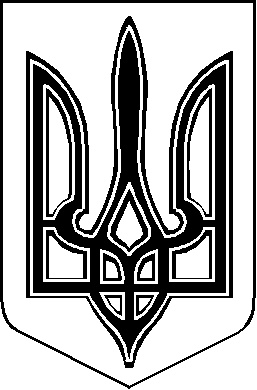 